В рамках форума будут представлены производственные и инфраструктурные инвестиционные проекты области, проекты в сфере сельского хозяйства, презентация инвестиционного потенциала
СЭЗ «Могилев». Кроме того, в ходе Первого регионального форума «Могилевщина – территория устойчивого развития» будут обсуждены перспективы развития региона.	В работе форума уже традиционно примут участие представители бизнеса, органов власти, торгово-промышленных палат, представители дипломатического корпуса и известных мировых компаний. 	Форум предоставляет возможность обсудить его участникам круг вопросов двухстороннего взаимодействия и выработать перспективные направления дальнейшего сотрудничества.	В рамках форума будут организована работа следующих секций:«Производственные и инфраструктурные проекты как основа социально-экономического развития Могилевской области»;«Агропромышленный сектор Могилевской области – перспективы и возможности»;«СЭЗ «Могилев»;«Могилевщина − территория устойчивого развития» − 1-й  региональный форум Могилевской области по устойчивому развитию	Участие в форуме бесплатноеОфициальный сайт форума: http://forummogilev.byТелефоны для справок: +375 (222) 22-17-22, 74-61-92, 32-68-01e-mail: forummogilev@gmail.comВсем участникам необходимо пройти регистрацию на сайте форума.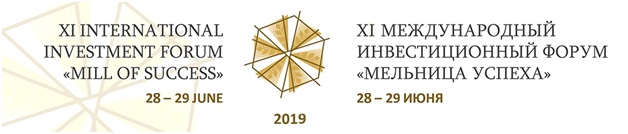 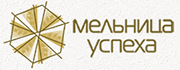 28-29 июня 2019 г. в г. Могилеве запланировано проведение XI Международного инвестиционного форума «Мельница успеха».